Учебный центр 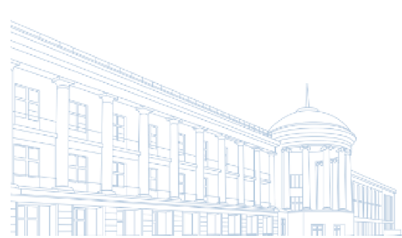 Государственного бюджетного учреждения здравоохранения города Москвы «Московская городская онкологическая больница №62 Департамента здравоохранения города Москвы»ПЕРЕЧЕНЬ ДОКУМЕНТОВ ПОСТУПАЮЩИХ В ОРДИНАТУРУУважаемые поступающие!При поступлении в ординатуру ГБУЗ «МГОБ №62 ДЗМ» требуется предоставить в Приемную комиссию следующие документы:1. Заявление о допуске к вступительным испытаниям и участию в конкурсе на обучение по программе ординатуры по специальности 31.08.57 «Онкология»;2. Заявление об учете результатов тестирования в рамках первичной аккредитации в качестве результатов вступительного испытания, с указанием специальности, организации, в которой проводилось вступительное испытание (тестирование), и года прохождения (по желанию поступающего);3. Согласие на обработку персональных данных;4. Паспорт (оригинал и копия), документа, удостоверяющий личность, гражданство (с регистрацией) (копия всех страниц с предъявлением оригинала);5. Справка о месте регистрации (для иностранных граждан) (копия с предъявлением оригинала);6. 4 цветные фотографии формата 3x4, сделанные не позднее 6 месяцев с момента поступления в ординатуру;7. Идентификационный номер налогоплательщика (ИНН) (копия с предъявлением оригинала);8. Сведения о страховом свидетельстве обязательного пенсионного страхования (СНИЛС) (для граждан Российской Федерации; для иностранных граждан-при наличии) (копия с предъявлением оригинала);9. Военный билет (при наличии) (копия с предъявлением оригинала);10. Полис медицинского страхования (копия с предъявлением оригинала);11. Медицинская справка формы Ф-086-у с результатами оценки состояния здоровья (оригинал). + Сведения о прививках против кори, или о перенесенном заболевании корью, или результаты обследования на наличие иммунитета к вирусам кори;12. Документ, подтверждающий наличие ограничений по состоянию здоровья у заявителя (для лиц с ограниченными возможностями здоровья) (копия с предъявлением оригинала);13. Документ, подтверждающий смену фамилии, Свидетельство о браке/ расторжении брака (копия с предъявлением оригинала);14. Диплом ВУЗа с приложением, документ о высшем медицинском образовании по программам специалитета и приложения к нему (оригинал и копия);15. Свидетельство об аккредитации специалиста или выписка из итогового протокола заседания АК о признании поступающего прошедшим аккредитацию специалиста для лиц, завершивших освоение программ высшего медицинского образования в соответствии с ФГОС ВО (копия с предъявлением оригинала);16. Сертификат специалиста (при наличии);17. Для лиц, претендующих на обучение на условиях целевого приема - Договор о целевой контрактной подготовке в клинической ординатуре за счет средств бюджета города Москвы между Департаментом здравоохранения города Москвы и специалистом (оригинал);18. Автобиография;19. Копия трудовой книжки, заверенная в установленном порядке (при наличии трудового медицинского стажа);20. Документы, свидетельствующие об индивидуальных достижениях поступающего (научная публикация на русском языке и/или иностранном языке, участие в конференции, подтвержденное сертификатом или публикацией, рекомендации для поступления на обучение в ординатуре образовательных, медицинских, научных, общественных организаций, копии патентов, характеристика) (при наличии).Все указанные документы должны подаваться в пластиковой папке с файлами формата А4. Документы, выполненные на иностранном языке, предоставляются с нотариальнозаверенным переводом на русский язык. Документы, полученные в иностранномгосударстве, представляются легализованными в порядке, установленномзаконодательством Российской Федерации, либо с проставлением апостиля (заисключением случаев, когда в соответствии с законодательством Российской Федерации и (или) международным договором легализация и проставление апостиля не требуются).Документ иностранного государства об образовании представляется со свидетельством о признании иностранного образования, за исключением случаев, указанных в Правилах приема.Если поступающий представил поданные документы с нарушением Правил приема, в том числе, если в заявлении указаны не все сведения, факты, фиксируемые в заявлении, не заверены личной подписью поступающего (за исключением случая, когда указанное нарушение распространяется не на все условия поступления на обучение и основания приема, указанные в заявлении о приеме), ГБУЗ «МГОБ №62 ДЗМ» отказывает поступающему в приеме документов.Учебный центр Государственного бюджетного учреждения здравоохранения города Москвы«Московская городская онкологическая больница №62 Департамента здравоохранения города Москвы»143515, Московская область, г. о. Красногорский, поселок Истра, дом 27, строения 1-30Teл.:+7 (495) 536-01-37, е-mail: edu62@zdrav.mos.ru, www.onco62.ru